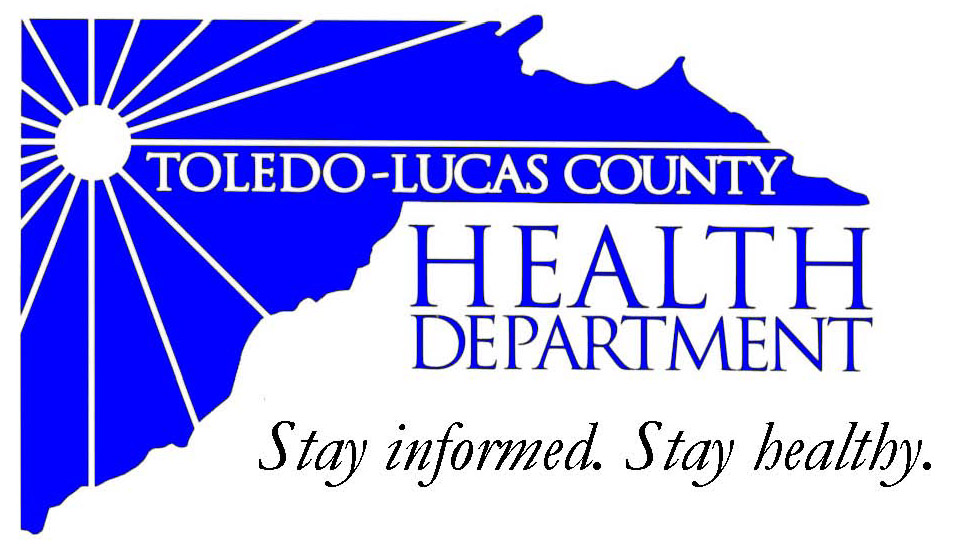 For Immediate ReleaseJanuary 28, 2014Public Information Officer Stacy DeBruyne(419) 213-4143Healthy Advisory: Closure of Health Department Due to Water Main BreakDue to a water main break all activities, including Shots for Tots, at the Toledo-Lucas County Health Department (635 North Erie St) have been cancelled.  The department will close at 11:00 a.m. today 01/28/14 and the department is expected to reopen tomorrow.   Any further developments will be shared with the media for public notification.   ###        AN EQUAL OPPORTUNITY EMPLOYERThe Toledo-Lucas County Health Department operates in accordance with Title VI of the Civil Rights Act of 1964Visit us on the web at:  www.lucascountyhealth.com